Lehrplaneinheit 5:	Information und Reaktion											12NervensystemÜberblick Rückenmark			Querschnittslähmung					Ablauf eines Reflexes		Verhalten beim StartschussAufbau des Gehirns			Nervenzelle				GliazelleAufbauErregungsleitung Rezeptor – ErfolgsorganSinnesorgan OhrBau und Funktion		vereinfachtErworbene Hörschäden			Einfluss von chemischen Stoffenauf das Nervensystem		Gifte				Curare oder E 605Drogen				Morphine oder BarbiturateAlkohol				5.	Information und Reaktion														12I.  Nervensystem / Nervenzelle / Erregungsleitung / ReflexEinstiegsmöglichkeiten:	CD/Text von Otto Walkes „Der menschliche Körper: Das Wunder des Ärgerns“		Problematik: Die Verbindung zwischen den Organen wird nicht genannt. Um was handelt es sich da?					 NervenVersuch „Reaktionstest Geldschein“laminierte nachgemachte Geldscheineein Schüler muss versuchen einen Geldschein aufzufangen, der vom Lehrer fallen gelassen wirdProblematik: Warum fällt es so schwer, den Geldschein aufzufangen?			 weiter Weg: 	Auge – Gehirn – Hand (Vergleich mit dem EVA-Prinzip bei Computersystemen:  Eingabegeräte – z.B. Tastatur, Scanner, Maus – geben Infos an Rechner Verarbeitung – z.B. Rechner – Ergebnisse werden verarbeitet Ausgabe – z.B. Drucker; alle 3 sind über Kabel miteinander verbunden; Kabel = Nerven)I.  GehirnEinstieg:	Modellmotorrad (oder Modellauto) Holzklötzchen – Motorrad (Auto) fährt auf das KlötzchenAlternativ:	Bild des tschechischen Nationaltorwart Petr Cech oder		Fallbeispiele Gehirnverletzungen (Stephanie)Problem:	Wenn das ernst wäre!		 Warum sind Kopfverletzungen so gefährlich?		TAFEL:	Warum ist das Gehirn verletzungsanfällig?				Welche Aufgaben hat das Gehirn für unseren Körper?				Warum kann man Gehirnverletzungen nicht so gut heilen wie andere Verletzungen?II. Sinnesorgan OhrÜberblick über das Nervensystem des MenschenNervensystem des Menschen            Zentralnervensystem (ZNS)								Peripheres Nervensystem  Gehirn				Rückenmark				Somatisches Nervensystem	        Autonomes/Vegetatives															              Nervensystem								sensorische/afferente	motorische/efferente								 	Nerven			Nerven														Parasympathicus		SympathicusAufgaben des Nervensystems    Reiz			  Reizaufnahme	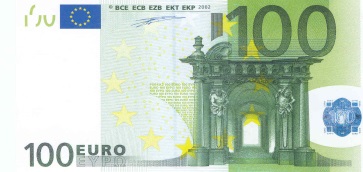 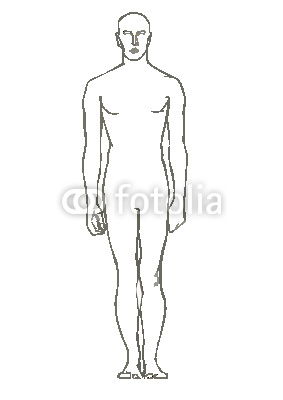 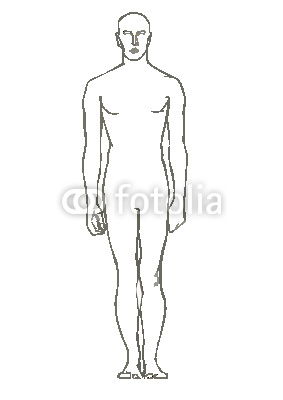 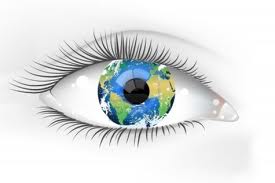 				     Rezeptor			Reaktion			ausführendes Organ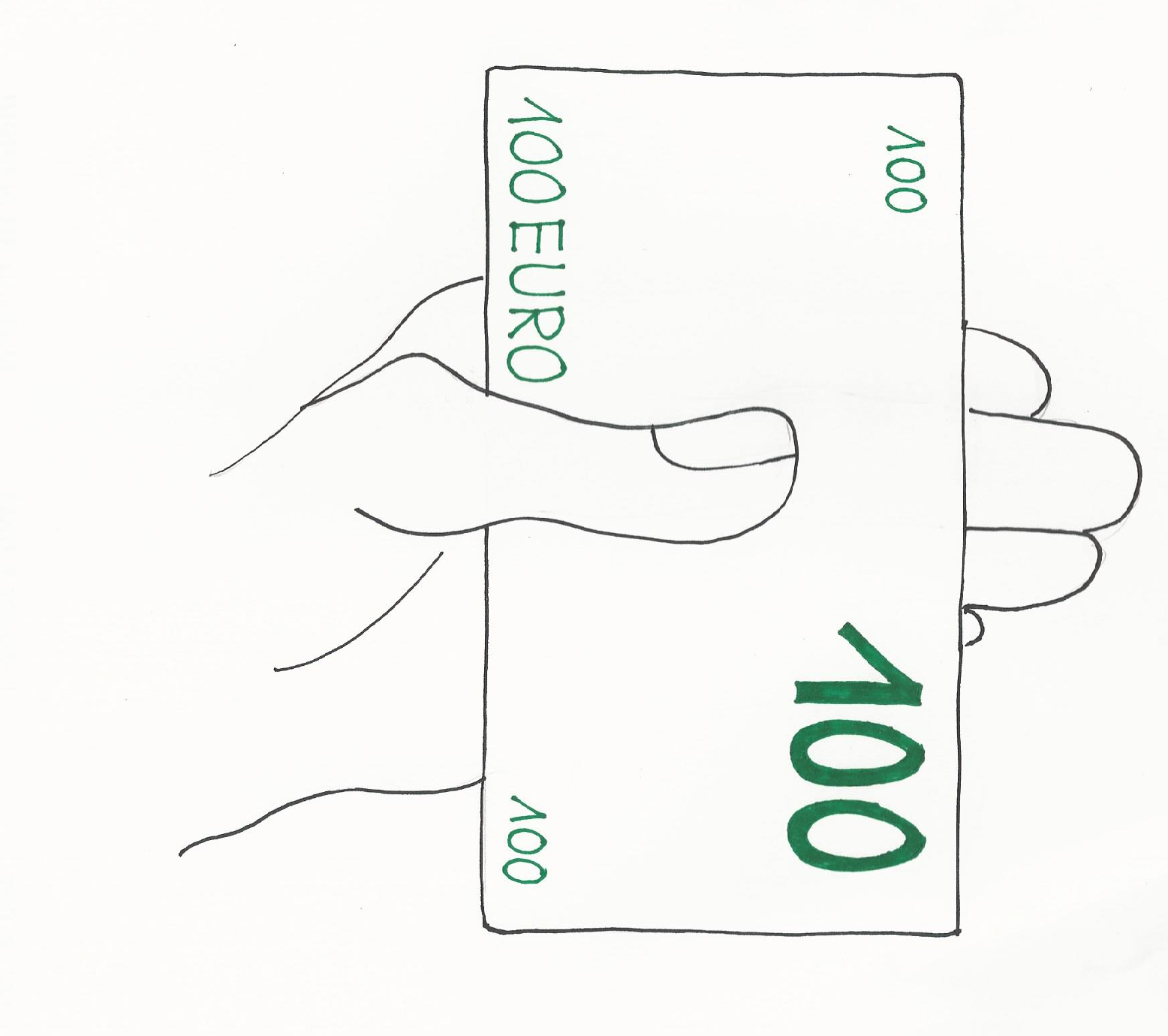 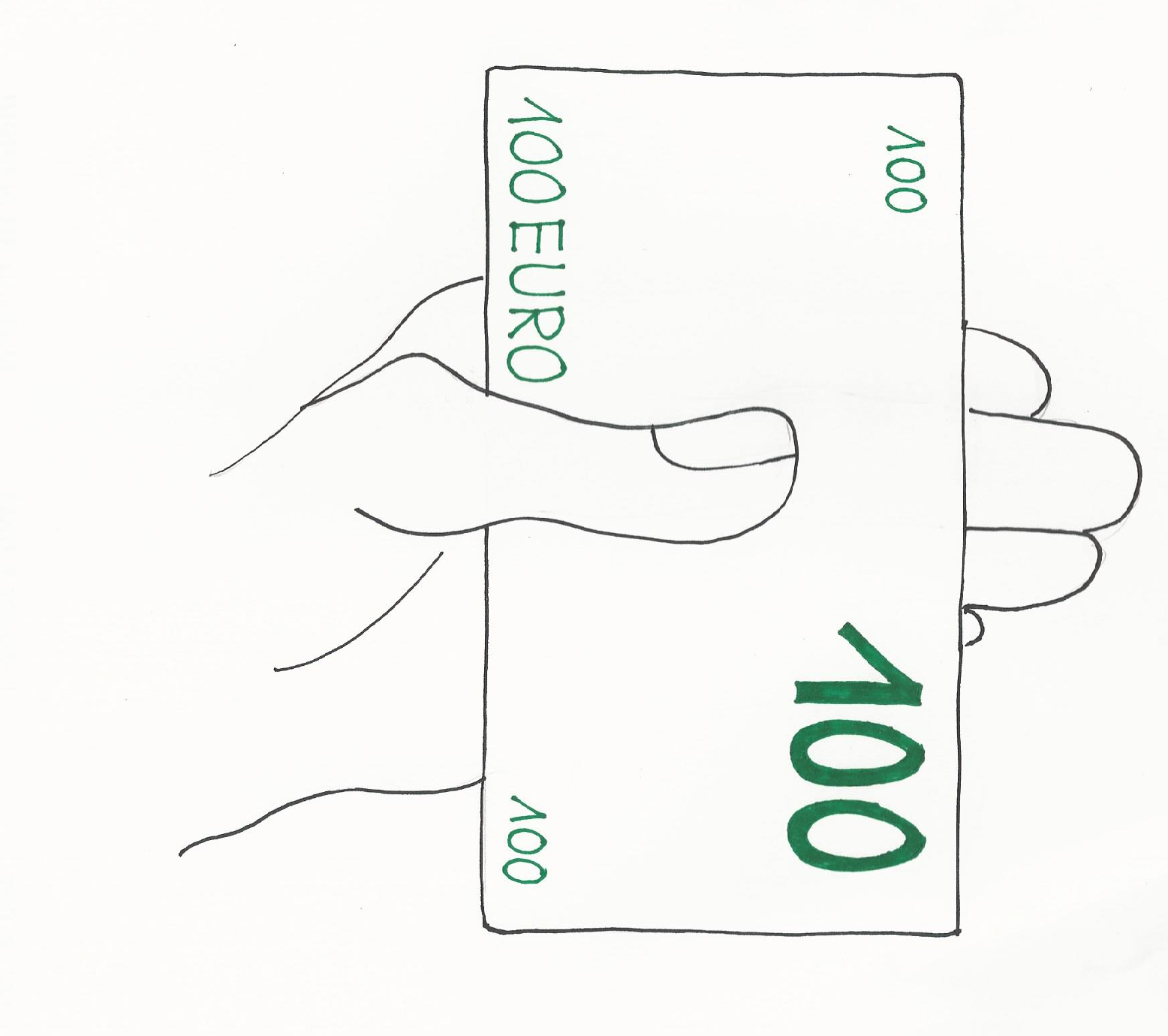 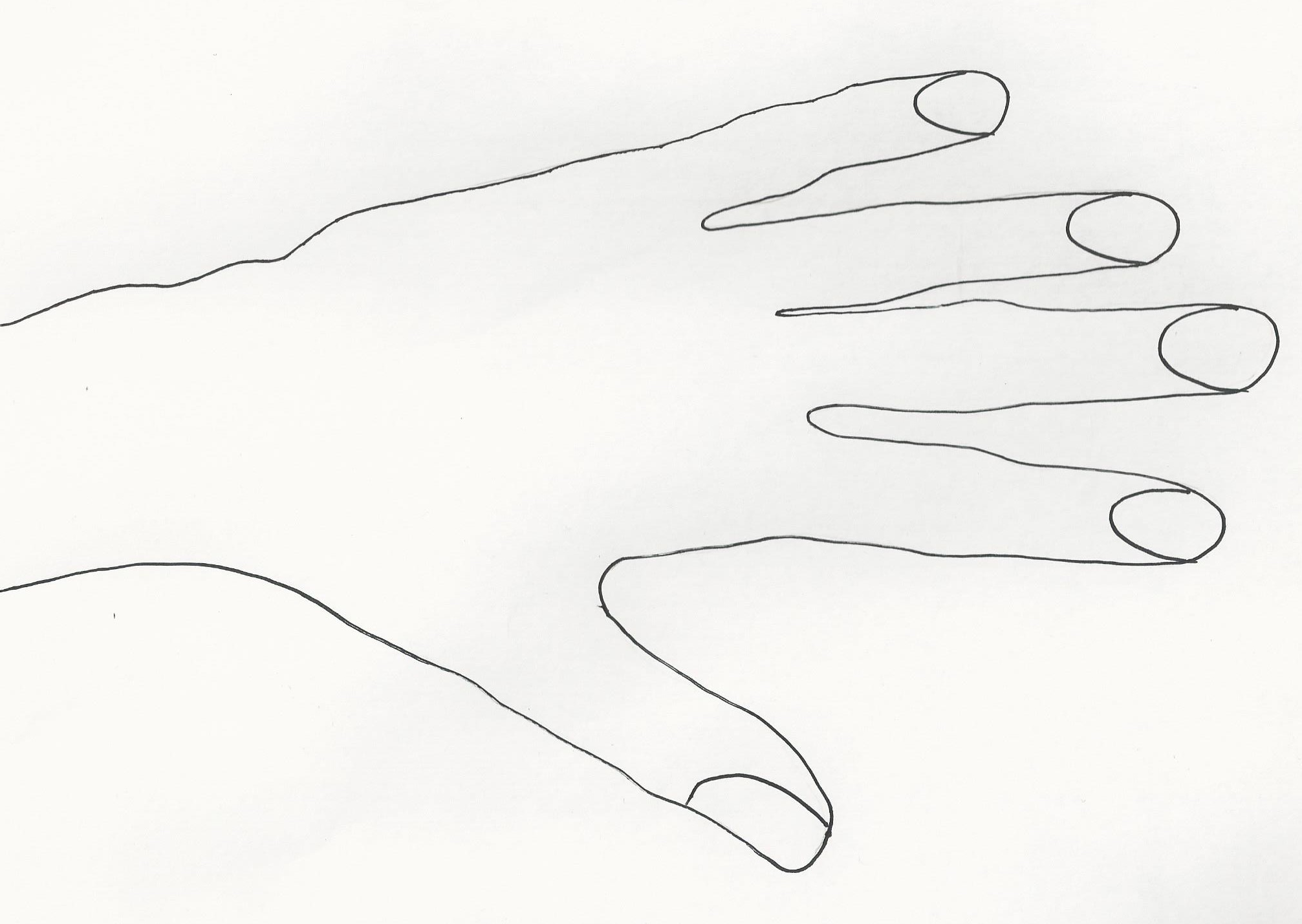 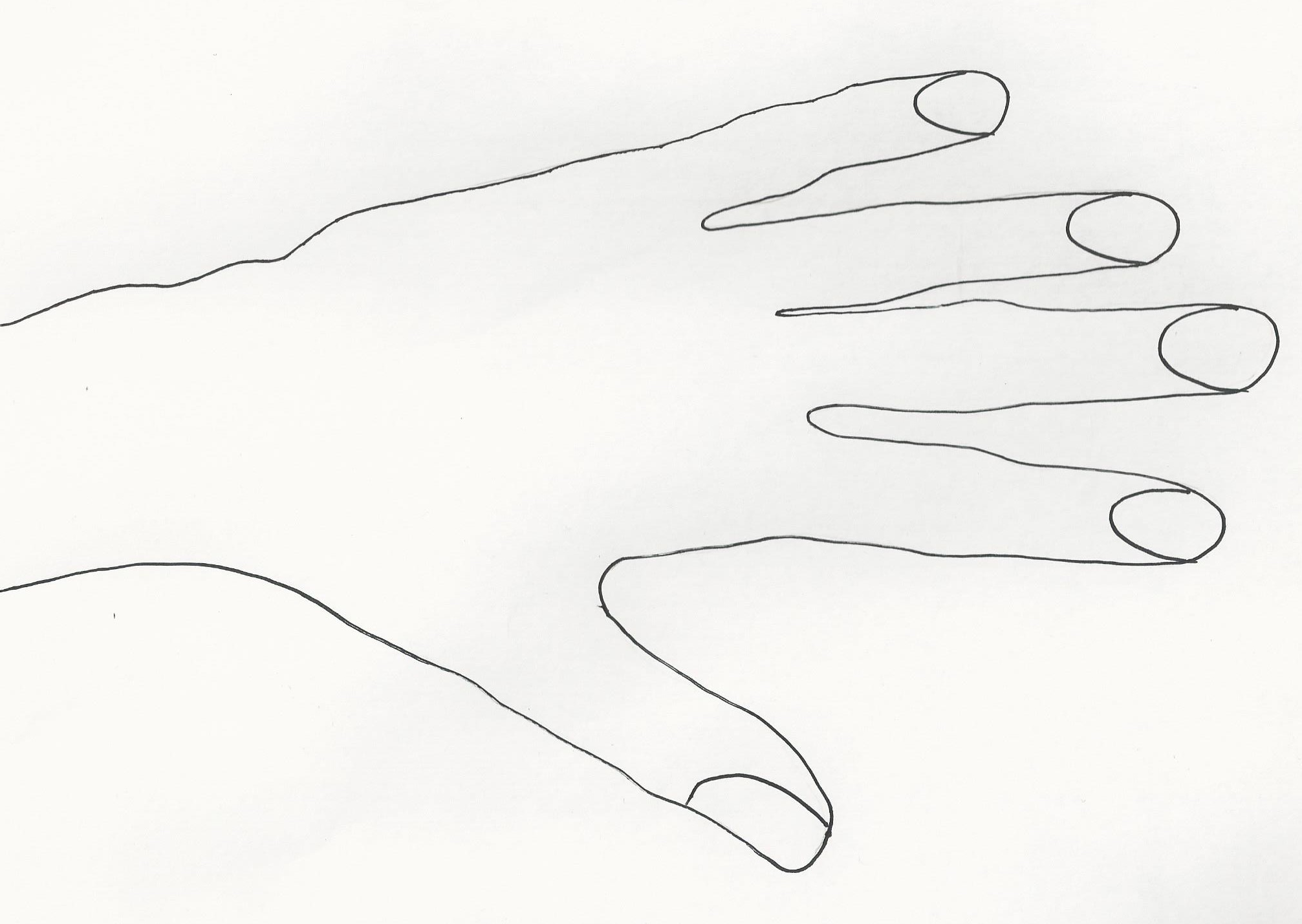                  			  Organ/Effektor                                                               Reiz-Reaktions-KetteTafelanschriebBau der NervenzelleDie Nervenzelle besteht ausZellkörper:			enthält Zellkern und Zellplasma				  Steuerzentrum der NZDendriten:			kleine, stark verästelte Fortsätze 	  	  fangen die Erregung auf und leiten sie weiterAxon:				Nervenfaser oder Faserfortsatz,			= Neurit 				kann bis zu einem Meter lang sein		(viele Neurite bilden ein Bündel = Nerv)Schwann`sche Scheide:	Hüllzellen um den Faserfortsatz			dient der raschen WeiterleitungEndknöpfchen:		Ende der Verzweigung eines Axons, Kontakt zur anderen ZelleSynapse:			Übergangsbereich zwischen zwei benachbarten NervenzellenWir unterscheiden:Bewegungsnerven (motorische Nerven):		Lidschlag, KniereflexWahrnehmungsnerven (sensorische Nerven):	Schmerzleitung, TemperaturempfindungEingeweidenerven (vegetative Nerven):		Steuerung von Körperfunktionen 	(z.B. Verdauung)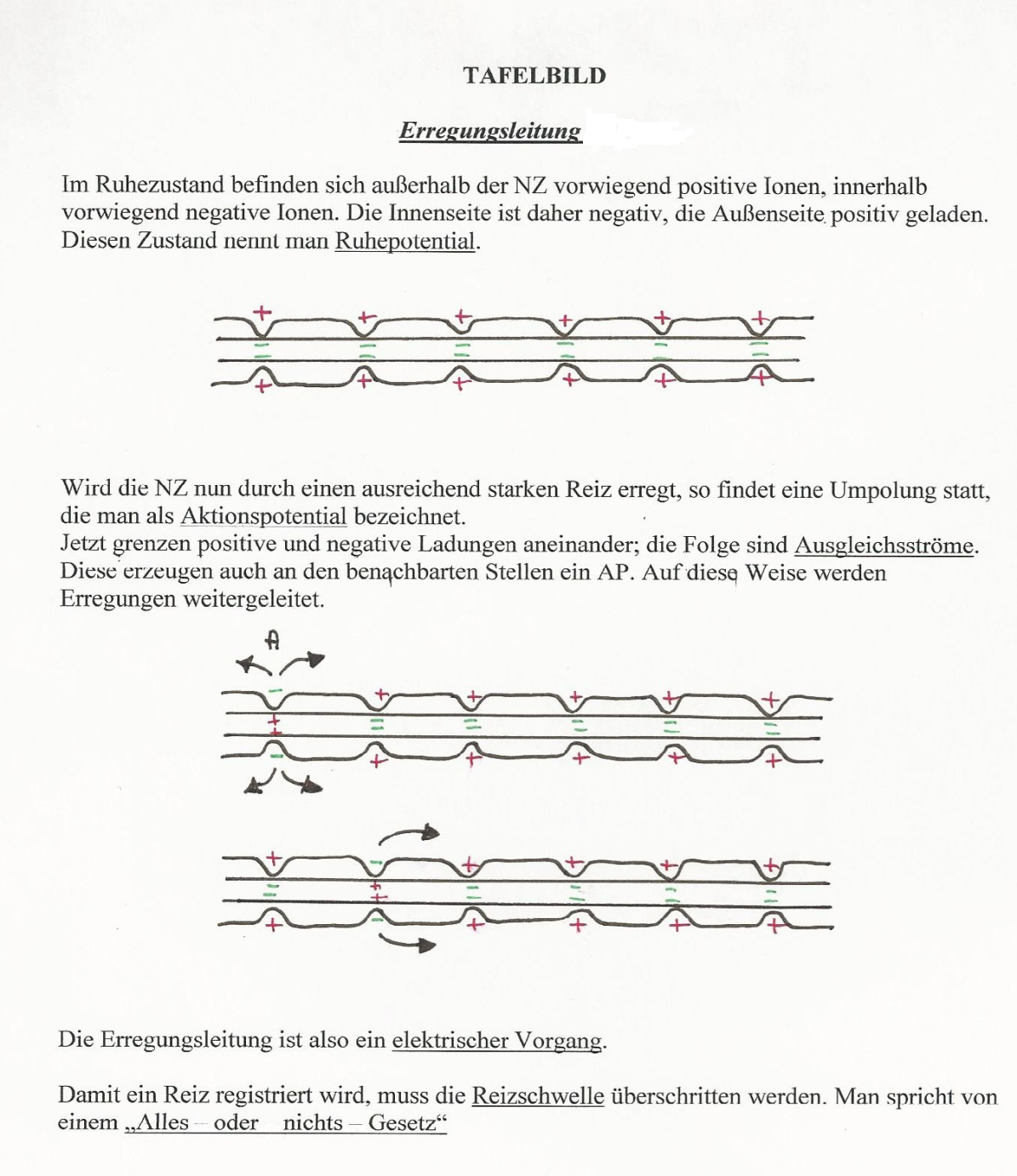 Übersicht Drogen:Suche dir eine Droge aus der Liste aus und recherchiere im Lexikon oder Internet.Stelle dein Ergebnis der Klasse vor.Übersicht Drogen (Lösungsvorschlag):Arbeitsauftrag:Suche dir eine Droge aus der Liste aus und recherchiere im Lexikon oder Internet.Stelle dein Ergebnis der Klasse vor.Kompetenzen/BildungsinhalteInhalteHinweise zu MaterialienÜberblick NSZentrales NS:    Gehirn und RückenmarkPeripheres NS:  Empfindungsnerven und                           BewegungsnervenPRISMA Biologie, Berufsfachschule, Klett 2010,                               S. 142BIOS 9-11, Diesterweg 2001, S. 182Netzwerk Biologie, Schroedel 3, 2006, S. 38LOSLEGEN, Gesundheit und Pflege, Cornelsen                                                              2011, S. 45s. Anhang: - „Überblick über das Nervensystem“    als Tafelbild oder alternativ     als Visualisierungsaufgabe mit 2 Aufgaben-    blättern (Sigrid)- „Aufgaben des Nervensystems“ :        NervenzelleBauFunktionPRISMA Biologie, Berufsfachschule, Klett 2010,                               S. 143BIOS 9-11, Diesterweg 2001, S. 183Netzwerk Biologie, Schroedel 3, 2006,S. 39LOSLEGEN, Gesundheit und Pflege, Cornelsen                                                              2011, S. 46Humanbiologie, Cornelsen 2000, S 170Natura 3 BW, Gymnasien, Klett 2012, S. 48/49Natura 10/11, Klett 2001, S. 75BIOskop 3, Westermann 2012, S. 50LINDER BIOLOGIE 3 BW, Schroedel 2012, S. 52s. Anhang: - Tafelbild „Bau der Nervenzelle“ErregungsleitungelektrischchemischSynapsePRISMA Biologie, Berufsfachschule, Klett 2010,                               S. 144/145Netzwerk Biologie, Schroedel 3, 2006,S. 39LOSLEGEN, Gesundheit und Pflege, Cornelsen                                                         2011, S. 46/47Humanbiologie, Cornelsen 2000, S 170Natura 10/11, Klett 2001, S. 75BIOskop 3, Westermann 2012, S. 50/51LINDER BIOLOGIE 3 BW, Schroedel 2012, S. 53s. Anhang:  Tafelbild „Erregungsleitung“Medien:- CD „Nervensystem I“ – GIDA- VHS-Video „Der Mensch, Gehirn und Nerven-                        system“ (1.-7. Min.), HagemannEinfluss von chemischen Stoffen auf das NSCurare (oder E 605)Morphine (oder Barbiturate)AlkoholPRISMA Biologie, Berufsfachschule, Klett 2010,                               S. 94/95 (Alkohol)Humanbiologie, Cornelsen 2000, S 197-201 (Alkohol, Tabak, Rauschdrogen)BIOskop 3, Westermann 2012, S. 50LINDER BIOLOGIE 2 BW, Schroedel 2011, S. 159-167 (Tabak, Alkohol, Medikamente,                    Cannabis, illegale Drogen)NATURA 2 BW, Gymnasien, Klett 2008, S; 112ffs. Anhang:Übersicht DrogenLernspiel zu Alkohol und Drogen (Stephanie)RückenmarkAufbau: graue und weiße SubstanzAblauf eines ReflexesQuerschnittslähmungPRISMA Biologie, Berufsfachschule, Klett 2010,                               S. 146/147BIOS 9-11, Diesterweg 2001, S. 184/185Netzwerk Biologie, Schroedel 3, 2006, S. 40Humanbiologie, Cornelsen 2000, S 192/193Natura 10/11, Klett 2001, S. 79BIOskop 3, Westermann 2012, S. 54LINDER BIOLOGIE 3 BW, Schroedel 2012, S. 54____________________________________Versuche: - Pupillenreflex- Kniesehnenreflex- LidschlussreflexMedien:Film „Silvio Beltrametti“ (Skifahrer, der beim Abfahrslauf verunglückte, schweizer Fernsehen)oder Berichte über andere Persönlichkeiten, die durch einen Unfall eine Querschnittslähmung erlitten haben (Samuel Koch aus „Wetten dass“ oder Ronny Ziesmer, Kunstturner)GehirnAufbaueventuell Erkrankungen des NS(Alzheimer, Schlaganfall, Parkinson)PRISMA Biologie, Berufsfachschule, Klett 2010,                               S. 148/149BIOS 9-11, Diesterweg 2001, S. 186/187Netzwerk Biologie, Schroedel 3, 2006, S. 42LOSLEGEN, Gesundheit und Pflege, Cornelsen                                                         2011, S. 48/49Humanbiologie, Cornelsen 2000, S 186 – 188Natura 3 BW, Gymnasien, Klett 2012, S. 50/51Natura 10/11, Klett 2001, S. 76/77BIOskop 3, Westermann 2012, S. 52/53 sowie S. 60/61 Medien:DVD: Apfelsinen in Omas KleiderschrankKompetenzen/BildungsinhalteInhalteHinweise zu MaterialienOhrBau und FunktionDrehsinnesorganLagesinnesorganPRISMA Biologie, Berufsfachschule, Klett                               2010, S. 132-135BIOS 9-11, Diesterweg 2001, S. 176-181Netzwerk Biologie, Schroedel 3, 2006, S. 30-33LOSLEGEN, Gesundheit und Pflege, Cornelsen                                                        2011, S. 83-86Humanbiologie, Cornelsen 2000, S 176-181 Natura 3 BW, Gymnasien, Klett 2012, S. 40 - 42Natura 10/11, Klett 2001, S. 68-70BIOskop 3, Westermann 2012, S. 46-49LINDER BIOLOGIE 3 BW, Schroedel 2012, S. 42-45_________________________________Versuche:- Drehschwindel    Drehstuhl, Augenbinde   Versuch mit Tinte- Versuch zum räumlichen Hören   (2m Gummischlauch mit Markierung in der   Mitte, Lineal, Stift)   1. Ein Schüler stellt sich in die Mitte des Klassenzim-       mers und bekommt die Augen verbunden. Verschie-       dene andere Schüler stellen sich an unterschiedliche       Stellen des Klassenzimmers und klatschen in die       Hände.        Frage: Woher kam das Geräusch?       Testperson soll die Richtung mit dem       Arm anzeigen.   2. Wiederholter Versuch, aber Testperson muss        sich nun ein Ohr zuhalten.       Frage: Ist ein Unterschied feststellbar?   3. Ein Schüler bekommt einen 2m langen       Gummischlauch, der hinter dem Rücken       verläuft, in die beiden äußeren Gehörgänge       gesteckt. Die Mitte des Schlauches, die mar-       kiert ist, liegt auf einem Tisch. Ein anderer       Schüler klopft nun mit einem Bleistift links       und rechts von der Markierung auf den       Schlauch. Testperson soll angeben, wo ge-        klopft wurde.HörschädenOhrgeräusch (Tinnitus)HörsturzSchwerhörigkeitLOSLEGEN, Gesundheit und Pflege, Cornelsen                                                        2011, S. 86-89DVD „Hörtest“ (bei Hörakustikern erhältlich)_____________________________________________________________________… sind nach dem Betäubungsgesetz verboten, der Besitz, Anbau und Handel unter Strafe gestellt… können zum „Flash-Back“ führen. Dies bedeutet das Erleben eines Drogenrausches ohne direkte Einwirkung der Droge. Dies kann auch nach längerer Zeit auftreten und wird meist als „Horrortrip“ erlebt, da der „Flash“ unverhofft und unvermittelt auftritt.DrogeWirkstoffWie wird es konsumiert?Psychische FolgenKörperliche FolgenLegale DrogenIllegale Drogen… sind nach dem Betäubungsgesetz verboten, der Besitz, Anbau und Handel unter Strafe gestellt… können zum „Flash-Back“ führen. Dies bedeutet das Erleben eines Drogenrausches ohne direkte Einwirkung der Droge. Dies kann auch nach längerer Zeit auftreten und wird meist als „Horrortrip“ erlebt, da der „Flash“ unverhofft und unvermittelt auftritt.AlkoholTabakKoffeinMedikamenteSchnüffelstoffeAmphetamineCannabisCrackCrystal Meth (Yaba, Ice)Designer DrogenEcstasyGHBHeroinKokainLSDSpiceMagic mushroomsDrogeWirkstoffWie wird es konsumiert?WirkungKörperliche und psychische Folgenz.B.CannabisTHC (Tetrahydrocannabinol)meist in Form von Marihuana (=“Gras“, getrocknete Blüten und Blätter)  Haschisch (=“Dope“, „Peace“, aus dem Harz der Blütenstände) Haschischöl (selten)wird meist mit Tabak vermischt, selten in Getränken (Tee) oder Nahrungsmitteln (Kekse) Es kann zur Bildung des Amotivationalen Syndroms kommen. )Einbußen in den Hirnleistungen (wie z. B. Konzentration, Aufmerksamkeit),Abhängigkeit,Antriebsstörung,depressiver Rückzug,Gefahr von Lungenkrebs,Verringerung des Kurzzeitgedächstnisses